Chủ đề: [Giải toán 6 sách kết nối tri thức với cuộc sống] tập 2 - Bài 32. Điểm và đường thẳngDưới đây Đọc tài liệu xin gợi ý trả lời Hoạt động 1 trang 44 SGK Toán lớp 6 Tập 2 sách Kết nối tri thức với cuộc sống theo chuẩn chương trình mới của Bộ GD&ĐT:Giải Hoạt động 1 trang 44 Toán lớp 6 Tập 2 Kết nối tri thứcCâu hỏi : Đánh dấu hai điểm phân biệt A, B trên một tờ giấy trắng.Dùng bút chì vẽ một đường thẳng đi qua hai điểm A, B.Tiếp tục dùng bút mực vẽ một đường thẳng đi qua hai điểm A, BEm có nhận xét gì về hai đường thẳng vừa vẽ?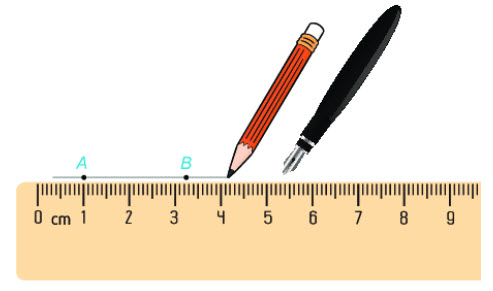 GiảiBước 1: Vẽ đường thẳng đi qua hai điểm A và B bằng bút chìBước 2: Tiếp tục vẽ dường thẳng đi qua hai điểm A và B bằng bút đỏ.Như hình vẽ: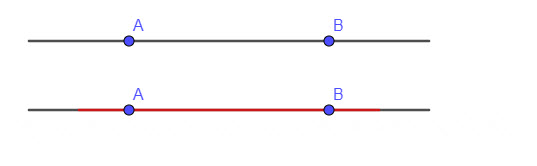 -/-Vậy là trên đây Đọc tài liệu đã hướng dẫn các em hoàn thiện phần giải toán 6: Hoạt động 1 trang 44 Toán lớp 6 Tập 2 Kết nối tri thức. Chúc các em học tốt.